Element Social Media ProjectMy element: 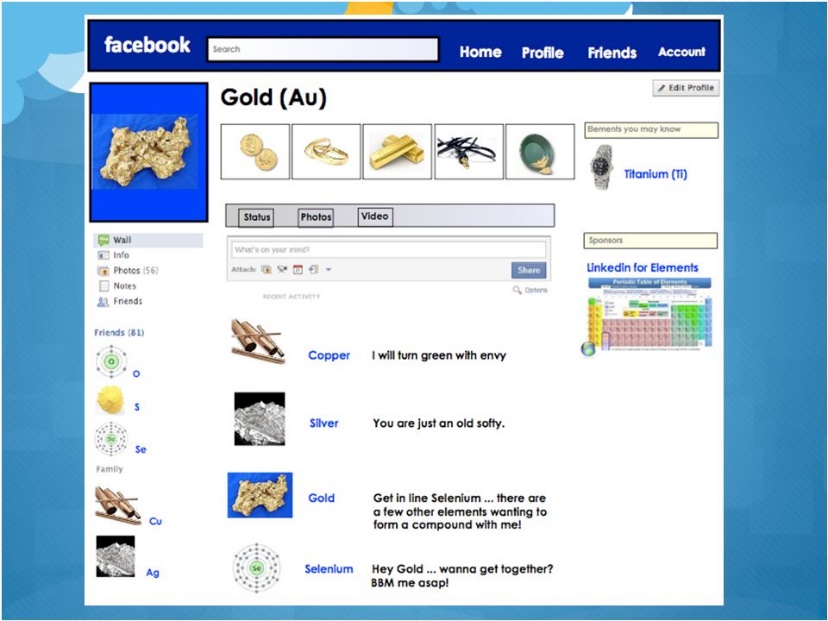 ___________________________________You will be doing research and making a fake social media profile for an element of your choice.  You can model it off Instagram, Snapchat, Facebook, etc.  This project is due on Friday at the beginning of class.  You will be presenting your project to the class, please practice your presentation at home!For full credit, you must find a way to show all the following:				Point valueName and symbol of element							  	   2  1  0Is this element usually found as a solid, liquid, or gas?					    2  1  0Number of protons, neutrons, and electrons in an atom of your element		3  2  1  02 or more pictures of your element (include 1 picture of an atom of your element)	   2  1  0Where the element lives/who is its family (on the periodic table)			   2  1  0About your element (three physical or chemical properties)				3  2  1  0Where the element likes to hang out (where it is found in nature)			   2  1  0Who it follows (other elements it hangs around with/forms compounds with)		   2  1  0What the element does in its free time (what are some practical uses of this element?)2  1  0In addition, points will be awarded for:Neatness and creativity of project						      5  4  3  2  1  0Presentation-quality and clarity						      5  4  3  2  1  0Total Score  _________ /30Comments:Name:Element:Name and symbol of element							   2  1  0Is this element usually found as a solid, liquid, or gas?				    2  1  0Number of protons, neutrons, and electrons in an atom of your element		3  2  1  02 or more pictures of your element (include 1 picture of an atom of your element)	   2  1  0Where the element lives/who is its family (on the periodic table)			   2  1  0About your element (three physical or chemical properties)			3  2  1  0Where the element likes to hang out (where it is found in nature)			   2  1  0Who it follows (other elements it hangs around with/forms compounds with)		   2  1  0What the element does in its free time (what are some practical uses of this element?) 2  1  0Neatness and creativity of project						      5  4  3  2  1  0Presentation-quality and clarity						      5  4  3  2  1  0Total Score  _________ /30Comments:Name:Element:Name and symbol of element							   2  1  0Is this element usually found as a solid, liquid, or gas?				   2  1  0Number of protons, neutrons, and electrons in an atom of your element		3  2  1  02 or more pictures of your element (include 1 picture of an atom of your element)	   2  1  0Where the element lives/who is its family (on the periodic table)			   2  1  0About your element (three physical or chemical properties)			3  2  1  0Where the element likes to hang out (where it is found in nature)			   2  1  0Who it follows (other elements it hangs around with/forms compounds with)		   2  1  0What the element does in its free time (what are some practical uses of this element?) 2  1  0Neatness and creativity of project						      5  4  3  2  1  0Presentation-quality and clarity						      5  4  3  2  1  0Total Score  _________ /30Comments: